115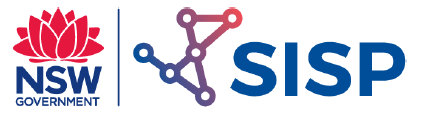 Engineering Reports and Case Studies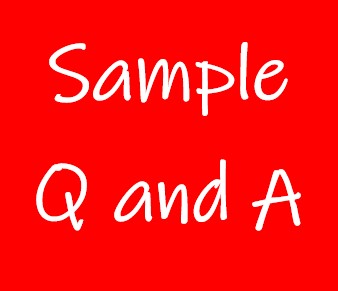 Exercise 1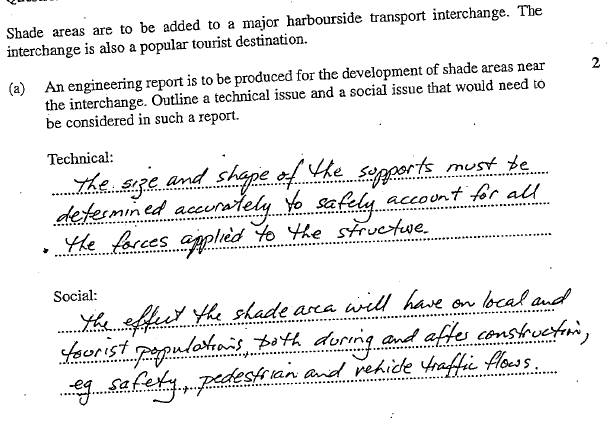 Exercise 2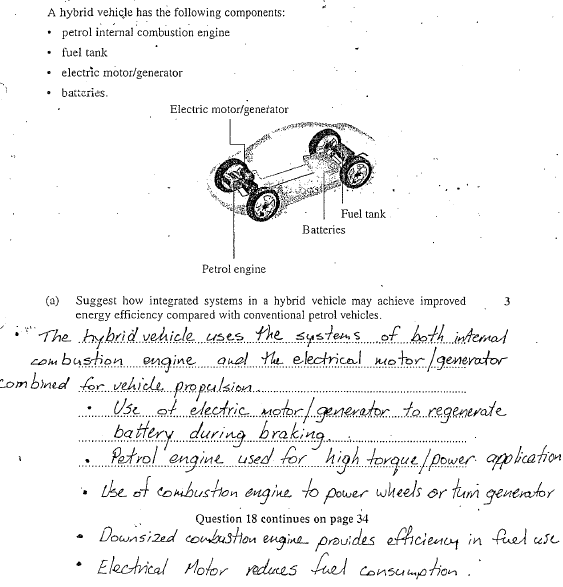 Exercise 3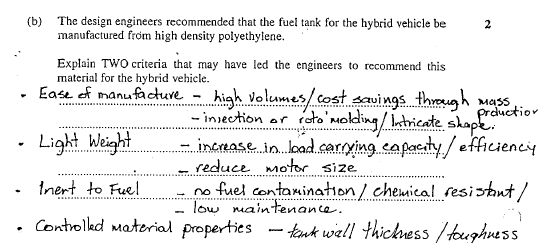 Exercise 4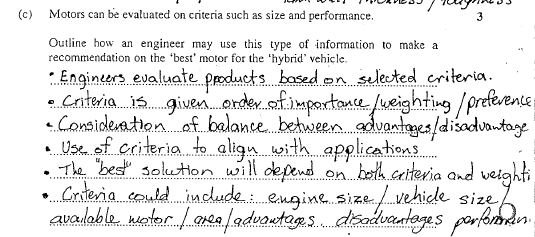 Exercise 5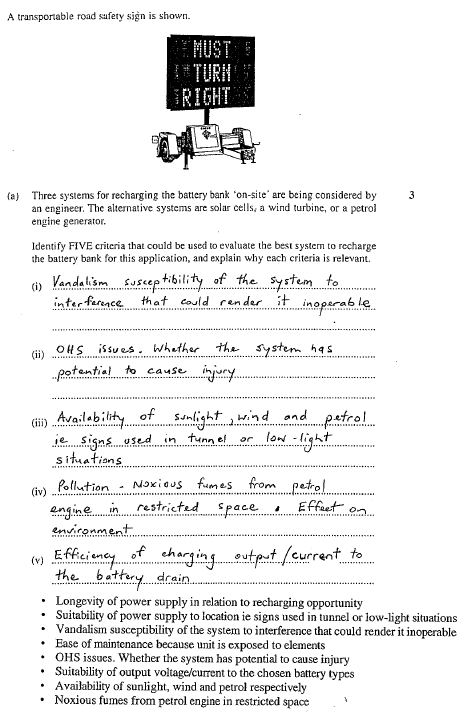 Exercise 6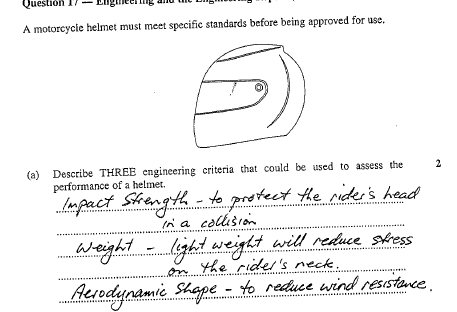 Exercise 7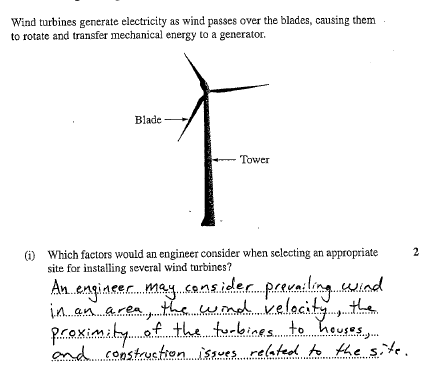 Exercise 8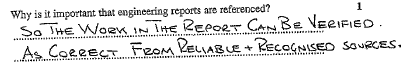 Exercise 9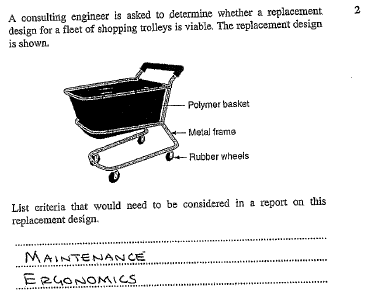 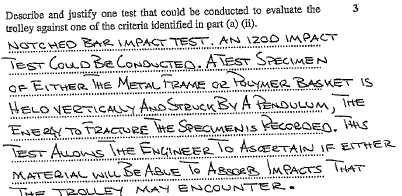 Exercise 10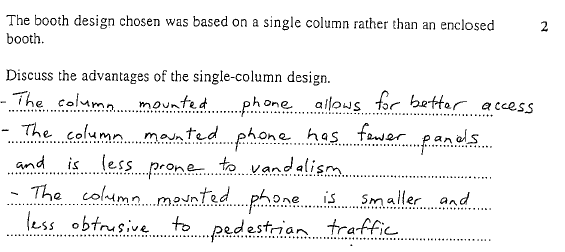 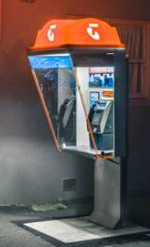 Exercise 11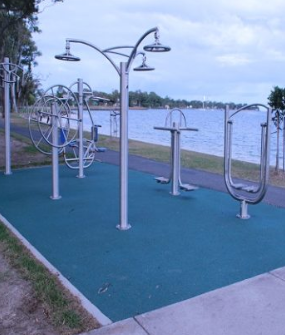 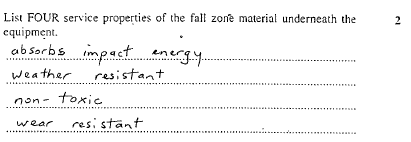 Exercise 12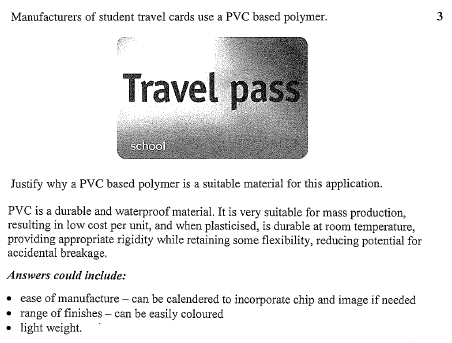 Exercise 13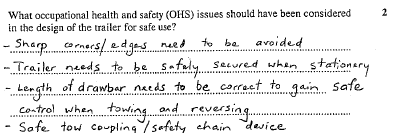 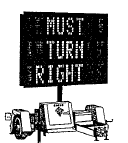 Exercise 14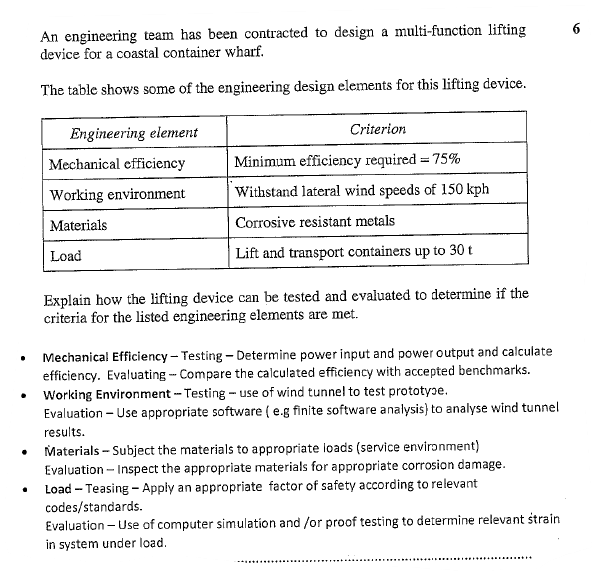 